Quand suis-je exposé ?- Lors de la vidange des réservoirs ;- Lorsque les moteurs des véhicules tournent ; 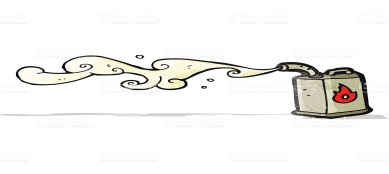 - Lorsque l’on est en contact avec des carburants, des graisses ou huiles usagées ;- Lorsque l’on est en contact avec des pneus.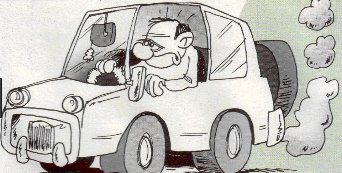 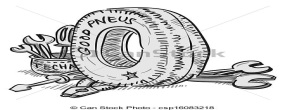 Qu’est-ce que cela peut engendrer sur ma santé ?Les HAP sont capables d’être absorbés de 3 manières différentes :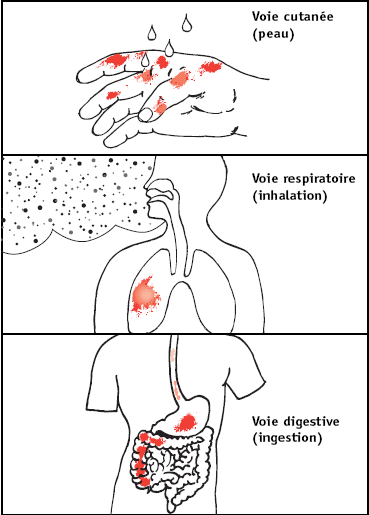 - par vois respiratoire- par voie digestive- par voie cutanée…avec des conséquences sur l’organisme.Il est donc nécessaire de limiter leur pénétration et de prévenir leurs conséquences.Comment faire pour y remédier ? 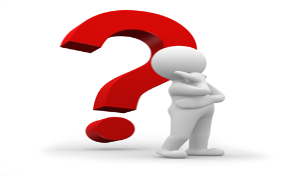 Equipements de Protection Collective :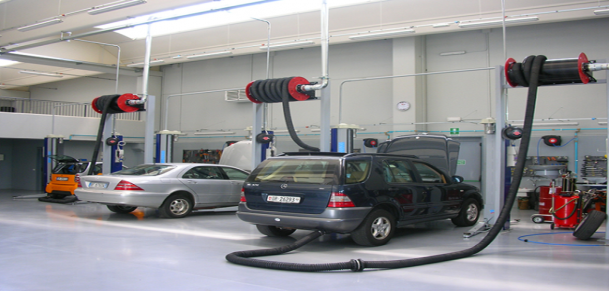 - Utiliser des systèmes d’aspirations fixés aux pots d’échappements lorsque les moteurs marchent :Les utiliser Veiller à leur bon état de fonctionnement            - Employer des fontaines de nettoyage pour le dégraissage des pièces (limite l’exposition aux vapeurs de carburant)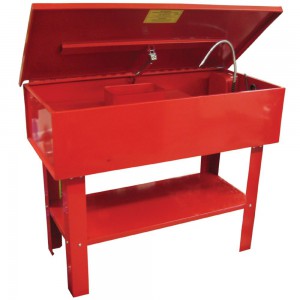 Veiller à porter des gants lors de leur utilisation Veiller à la réalisation d’une maintenance régulière par le   fournisseur- Adapter le stockage :Dédier un local de stockage suffisamment ventilé pour les pneus.Assurer le stockage des résidus dans des récipients fermés et étiquetés.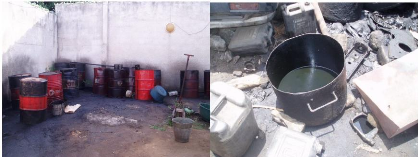 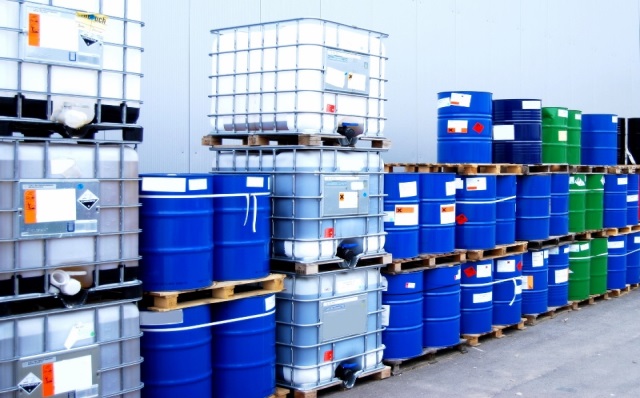 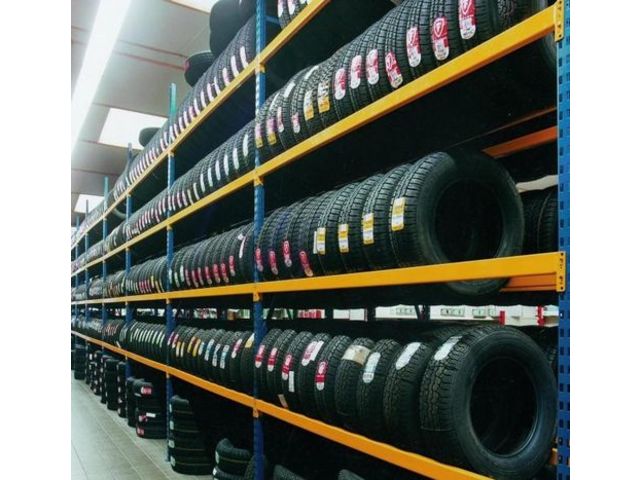 Equipements de 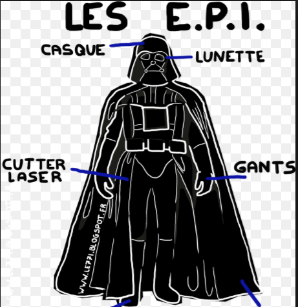 Protection Individuelle : - Porter des gants adaptés (nitriles plus résistants aux HAP) lors des :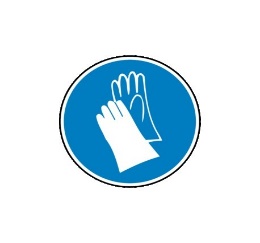 VidangesChangement de filtresDémontage de piècesTravail auprès des pneus- Travailler avec des manches      longues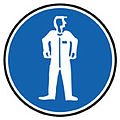 - Changer régulièrement les tenues de travail Mais aussi : 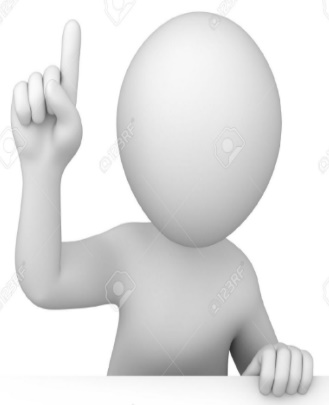 Ne pas faire tourner les moteurs sans raisonNe pas utiliser le carburant pour dégraisser les pièces moteur, ni pour se laver les mainsNe pas fumer dans l’atelierNe pas manger dans un atelierSe laver les mains avant de manger et/ou de fumerComment effectuer un lavage des mains efficace : Laver avec un savon adaptéFrotter les paumes, espaces interdigitaux et extérieurs des mainsRincer abondammentSécher avec des essuies mains à usage uniqueLavage minimum de 30 sec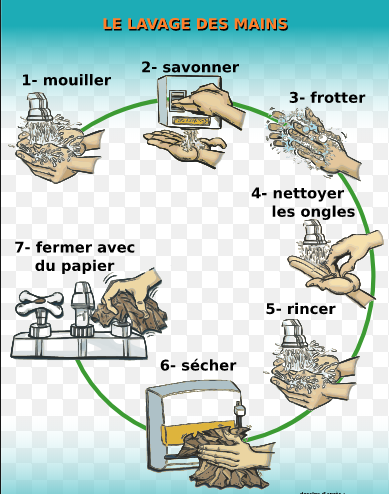 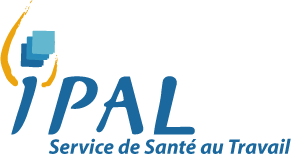 Prévention des risques liés à l’exposition :- au benzène- aux gaz d’échappements- aux huiles usagées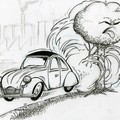 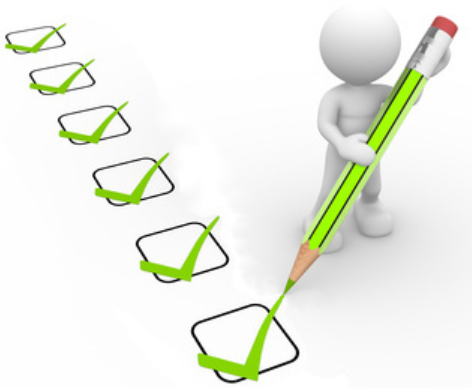 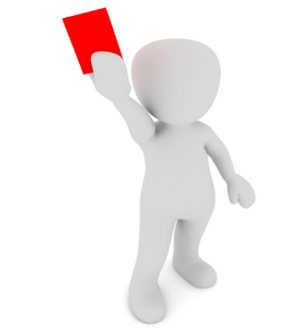 